УПРАВЛІННЯ ОСВІТИ І НАУКИ СУМСЬКОЇ МІСЬКОЇ РАДИ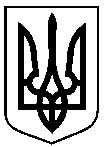 СУМСЬКА  ПОЧАТКОВА  ШКОЛА  № 32  СУМСЬКОЇ  МІСЬКОЇ  РАДИвул. Холодногірська, 47,  м. Суми, 40004,  тел. (0542) 77-04-85;    Е-mail: nvk.vesnjanka@meta.uaЄДРПОУ 31548429                                                                                                  ЗАТВЕРДЖУЮ                                                                                                  Директор СПШ № 32 СМР                                                                                                  ___________Л.М. МоскаленкоГРАФІКпроведення новорічних розваг у СПШ № 32 СМР 2021/2022 н.р.День  тижня           Дата     Термін                ГрупаВідповідальний Понеділок20.12.20219.30-10.00Молодша група № 1 «Чомусики» Лініцька В.В.Понеділок20.12.20219.30-10.00Молодша група № 1 «Чомусики» Колосок І.О.Понеділок20.12.20219.30-10.00Молодша група № 1 «Чомусики» Пасинок О.П.Понеділок20.12.20219.30-10.00Молодша група № 1 «Чомусики» Жарикова Т.Л.Понеділок20.12.202111.00-11.30Молодша  група № 2 «Сонечко»Лініцька В.В.Понеділок20.12.202111.00-11.30Молодша  група № 2 «Сонечко»Ігнатенко М.В.Понеділок20.12.202111.00-11.30Молодша  група № 2 «Сонечко»Скачедуб Л.В.Понеділок20.12.202111.00-11.30Молодша  група № 2 «Сонечко»Жарикова Т.Л.Вівторок21.12.20219.30-10.00Гр. раннього віку № 2«Мрійники»Лініцька В.В.Вівторок21.12.20219.30-10.00Гр. раннього віку № 2«Мрійники»Гавриленко О.І.Вівторок21.12.20219.30-10.00Гр. раннього віку № 2«Мрійники»Манжара Д.П.Вівторок21.12.202111.00-12.00Гр. раннього віку № 1                        «Грайлики»Ширяєва Я.М.Вівторок21.12.202111.00-12.00Гр. раннього віку № 1                        «Грайлики»Токарєва О.М.Вівторок21.12.202111.00-12.00Гр. раннього віку № 1                        «Грайлики»Манжара Д.П.Середа22.12.20219.30-10.30Старша група № 2«Капітошки»Ширяєва Я.М.Середа22.12.20219.30-10.30Старша група № 2«Капітошки»Дячок Т.МСереда22.12.20219.30-10.30Старша група № 2«Капітошки»Лобанова М.В.Середа22.12.20219.30-10.30Старша група № 2«Капітошки»Жарикова Т.Л.Середа22.12.202111.00-12.00Старша група № 1           «Всезнайки»Ширяєва Я.М.Середа22.12.202111.00-12.00Старша група № 1           «Всезнайки»Макаруха О.В.Середа22.12.202111.00-12.00Старша група № 1           «Всезнайки»Ігнатенко М.В.Середа22.12.202111.00-12.00Старша група № 1           «Всезнайки»Жарикова Т.Л.Четвер23.12.20219.30-10.15Середня група № 1«Пізнайки»Ширяєва Я.М.Четвер23.12.20219.30-10.15Середня група № 1«Пізнайки»Дубовик Н.М.Четвер23.12.20219.30-10.15Середня група № 1«Пізнайки»Дроженко С.В.Четвер23.12.20219.30-10.15Середня група № 1«Пізнайки»Жарикова Т.Л.Четвер23.12.202111.00-12.00Середня група № 2«Здоров’ячки»Ширяєва Я.М.Четвер23.12.202111.00-12.00Середня група № 2«Здоров’ячки»Карпенко О.СЧетвер23.12.202111.00-12.00Середня група № 2«Здоров’ячки»Дроженко С.В.Четвер23.12.202111.00-12.00Середня група № 2«Здоров’ячки»Жарикова Т.Л.Четвер23.12.202112.30-13.303 класКєрєзора К.П.Четвер23.12.202112.30-13.303 класЗайченко М.Д.Четвер23.12.202114.00-15.002 класГаврилова Т.М.Четвер23.12.202114.00-15.002 класСивоконь А.Г.П’ятниця 24.12.20219.30-10.00Логопедична група  «Розумники» (старша)Лініцька В.В.П’ятниця 24.12.20219.30-10.00Логопедична група  «Розумники» (старша)Ломова І.А.П’ятниця 24.12.20219.30-10.00Логопедична група  «Розумники» (старша)Зікунова Ю.С.П’ятниця 24.12.20219.30-10.00Логопедична група  «Розумники» (старша)Шаповал В.С.П’ятниця 24.12.20219.30-10.00Логопедична група  «Розумники» (старша)Стахова Л.Л.П’ятниця 24.12.20219.30-10.00Логопедична група  «Розумники» (старша)Жарикова Т.Л.П’ятниця 24.12.202112.30-13.301 класТкаченко Н.Д.П’ятниця 24.12.202112.30-13.301 класМойсенко О.Г.П’ятниця 24.12.202114.00-15.004 класЖелєзняк С.О.П’ятниця 24.12.202114.00-15.004 класЗайченко М.Д.